Θέμα: Πρόσκληση εκδήλωσης ενδιαφέροντος και υποβολής οικονομικής προσφοράς για τη διοργάνωση εκπ/τικής εκδρομής – μετακίνησης μαθητών και εκπαιδευτικών, στο πλαίσιο του αναλυτικού προγράμματος , του 7ου Γυμνασίου Αμαρουσίου στην Τήνο.  Παρακαλούμε να μας στείλετε κλειστή προσφορά μέχρι   και  21/02/2018 για την 4ήμερη εκδρομή που προτίθεται να κάνει η  Γ΄ τάξη  του σχολείου μας από 27/04/2018 έως και 30/04/2018 στην ΤΗΝΟ και θα συμμετέχουν  55  μαθητές περί που. Η μετάβαση και επιστροφή θα γίνει ακτοπλοϊκώς. Η προσφορά πρέπει να περιλαμβάνει τα παρακάτω:Μεταφορά από τον χώρο του σχολείου στο λιμάνι της Ραφήνας κατά την αναχώρηση και αντιστρόφως κατά την επιστροφή.Ακτοπλοϊκά εισιτήρια για την διαδρομή Ραφήνα – Τήνος –Ραφήνα .Διαμονή (03 διανυκτερεύσεις) σε ξενοδοχείο Α΄ κατηγορίας (4*) κεντρικό κτήριο ( όχι bungalows) σε απόσταση όχι μεγαλύτερη των 3χλμ. από την πόλη της Τήνου. Με την προσφορά θα αποσταλεί υποχρεωτικά το όνομα των ξενοδοχείων και επιβεβαίωση διαθεσιμότητας.Πρωινό και βραδινό εντός του ξενοδοχείου σε μπουφέ απεριόριστης ποσότητας. Πούλμαν πολυτελή με πρόσφατο έλεγχο ΚΤΕΟ και έμπειρους οδηγούς , τα οποία θα είναι επί πλέον στη διάθεσή μας για 3 πιθανές νυχτερινές εξόδους των μαθητών.Ακτοπλοϊκά εισιτήρια για εκδρομή στην Τήνο –Δήλο – Μύκονο – Τήνο . Ξεναγήσεις από επίσημο ξεναγο στον αρχαιολογικό χώρο της Δήλου . Ασφάλεια ταξιδιού ( ταξιδιωτική ασφάλιση και ασφάλεια αστικής ευθύνης).Κατάθεση υπεύθυνης δήλωσης από το πρακτορείο, ότι διαθέτει ειδικό σήμα λειτουργίας το οποίο βρίσκεται σε ισχύ Υπεύθυνος του πρακτορείου να συμμετέχει στην εκδρομή.Οι συνοδοί καθηγητές θα είναι ( 4 )  Θα πρέπει να αναφέρεται η τελική συνολική τιμή της εκδρομής και η επιβάρυνση ανά μαθητή.Θα γίνει παρακράτηση του 25% του συνολικού ποσού ως εγγύηση, το οποίο θα αποδοθεί την επομένη της επιστροφής.Οι προσφορές πρέπει να  φτάσουν στο χώρο του σχολείου μέχρι την  21η/02/2018 και ώρα 12.30΄ το αργότερο. (όχι με fax ή  mail ).Οι προσφορές θα ανοιχτούν στις 13.30΄.Οι προσφορές που δεν θα είναι απολύτως σύμφωνες με όλες τις παραπάνω απαιτήσεις -προδιαγραφές δεν θα συμμετάσχουν στο διαγωνισμό .Η ΔιευθύντριαΕυαγγελία Υφαντή ΕΛΛΗΝΙΚΗ ΔΗΜΟΚΡΑΤΙΑΥΠΟΥΡΓΕΙΟ  ΠΑΙΔΕΙΑΣ ΕΡΕΥΝΑΣ ΚΑΙ ΘΡΗΣΚΕΥΜΑΤΩΝ –––––––––ΠΕΡΙΦΕΡΕΙΑΚΗ ΔΙΕΥΘΥΝΣΗ ΠΡΩΤΟΒΑΘΜΙΑΣ ΚΑΙ ΔΕΥΤΕΡΟΒΑΘΜΙΑΣ ΕΚΠΑΙΔΕΥΣΗΣ ΑΤΤΙΚΗΣΔΙΕΥΘΥΝΣΗ ΔΕΥΤΕΡΟΒΑΘΜΙΑΣ ΕΚΠΑΙΔΕΥΣΗΣΒ΄ ΑΘΗΝΑΣ–––––––––7ο ΓΥΜΝΑΣΙΟ ΑΜΑΡΟΥΣΙΟΥΠληροφορίες: κ. Υφαντή Ευαγγελία                 ΤΗΛ. 2106842288                  FAX: 2106842213                                 ΜΑΡΟΥΣΙ:14/2/2018            ΑΡΙΘ. ΠΡΩΤ:  28             Προς                 Τουριστικά πρακτορεία δια μέσου της Δευτεροβάθμιας Εκπαίδευσης Β΄ Αθήνας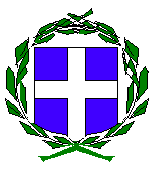 